											BNW LOGOPhysical Activity Readiness Questionnaire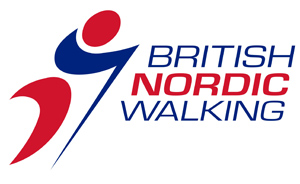 Name:								Height:		Year of birth:Address:							Email:								Phone number:Circle yes or no to each of the questions below.  If you circle ‘yes’ you may need your doctor’s consent before you participate in Nordic Walking.I realise that my body’s reaction to exercise is not totally predictable. Should I develop a condition that affects my ability to exercise, I will inform my instructor immediately and stop exercising if necessary.  I take full responsibility for monitoring my own physical condition at all times.Signed:							Date:1Has a doctor ever said that you have a heart condition or high blood pressure?Yes / No2Do you have chest pain at rest or brought on by physical activity? Yes / No3Do you lose balance because of dizziness or have you lost consciousness in the last 12 months?Yes / No4Do you have a bone or joint problem that could be made worse by physical activity?Yes / No5Are you currently taking medication for a condition that you need to carry with you on a walk? Please state here:Yes / No6Has your doctor ever said that you should only do medically supervised activity?Yes / No7Have you been diagnosed with a long term medical condition or allergy that might affect your ability to exercise? Please state below:Yes / NoIn case of emergency, please contact:Name:                                                         Phone number:Photographs: I give permission to my instructor and British Nordic Walking to use photographs taken of me in publications, advertisements, exhibitions and the internet to illustrate their work and to promote Nordic Walking. This includes use on social media. Due to the nature of the internet, photographs may be shared across numerous channels. The photographs may also be loaned to approved third parties e.g. charitable partners, funders and the media.  I agree to these conditions: Yes / NoData Protection: This information will be stored securely by Occupational Health on their database and will not be given to anyone else.  You must notify your instructor of any changes in your personal data.  Your email address will be used to notify you about Nordic Walking activities.  I agree to these conditions: Yes / NoHow did you hear about Nordic Walking?